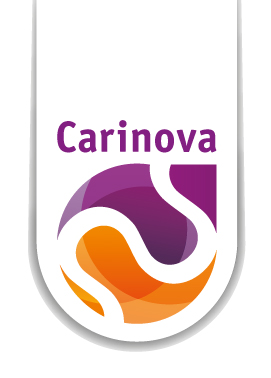 Toezichtvisie en –kader Raad van Toezicht (RvT) Stichting CarinovaDefinitief, 16 februari 2018Janet KleisInleidingGoed bestuur en toezicht zijn belangrijke voorwaarden voor het leveren van goede zorg en een gezonde bedrijfsvoering. Carinova heeft hiervoor de volgende missie geformuleerd:Carinova stimuleert, verrijkt en ondersteunt de eigen kracht en mogelijkheden van elke unieke cliënt en zijn informele zorg in de eigen omgeving. Mogelijkheden binnen de lokale en regionale infrastructuur van wonen, welzijn, zorg en dienstverlening worden benut en versterkt om de cliënt in zijn eigen kracht te zetten. Doel is (preventief) bij te dragen aan een maximaal mogelijke kwaliteit van leven, zelfregie, zelfstandig en onafhankelijk kunnen functioneren en participeren in de samenleving van en door de cliënt en diens omgeving.Ontwikkeling van een toezichtvisieIn de nieuwe Governance Code die op 1 januari 2017 in werking is getreden is in artikel 6.4.2 neergelegd dat de Raad van Toezicht (RvT) een visie heeft op de wijze waarop zij het toezicht uitvoert, de toezichtvisie. De RvT heeft bij het opstellen van haar toezichtvisie, de missie en visie als uitgangspunt genomen. In de toezichtvisie heeft de RvT ook opgenomen hoe zij op basis van de visie met de bestuurders wil samenwerken. Daarnaast heeft de RvT in een toezichtkader de rollen, de inrichting en de werkwijze van de RvT vastgelegd. Toezichtvisie Doel De RvT ziet erop toe dat Carinova haar maatschappelijke doelstelling realiseert en de juiste keuzes maakt, binnen de gestelde (financiële) kaders, waarbij de positie van de cliënt centraal staat en alle in aanmerking komende belangen zorgvuldig en evenwichtig zijn afgewogen. Onafhankelijk De RvT is zodanig samengesteld dat de leden ten opzichte van elkaar, het bestuur en welk deelbelang dan ook, onafhankelijk en kritisch kunnen opereren. Zij zijn geen vertegenwoordiger van enige interne of externe partij van Carinova. De leden van de RvT handelen zonder last of ruggespraak, met een brede blik, zich bewust van de maatschappelijke taak. Focus RvT De RvT bepaalt zijn eigen agenda. De RvT beziet in samenwerking met het bestuur wat in het veranderende zorglandschap met betrekking tot de ouderenzorg, rol, positionering en uitdaging is van en voor Carinova, waarbij kansen en bedreigingen voor de toekomst van Carinova en de zorg voor haar cliënten in beeld zijn gebracht. Toezichtkader Rollen c.q. hoofdtaken RvT -Toezichthouden op het handelen van het bestuur naar de geformuleerde doelstelling en de uitvoering daarvan. Dat omvat de strategie (positionering, samenwerking, toekomst), de kwaliteit en de continuïteit van de dienstverlening, en het hanteren van de Governancecode. -Adviseur/sparringpartner van het bestuur, onder meer wat betreft de strategische positionering, de organisatievernieuwing, vernieuwing van de dienstverlening, de toekomstbestendigheid en de samenwerking met (keten)partners. Gevraagd en ongevraagd. -Vervullen werkgeversrol; de RvT faciliteert dat het bestuur geschikt is en blijft voor het besturen van Carinova. Inrichting van het toezicht De RvT en het bestuur bepalen ieder vanuit zijn eigen rol de inrichting van de governance en zorgen dat de inrichting en de werking voldoet aan de Governancecode Zorg. De RvT is verantwoordelijk voor de kwaliteit van zijn eigen handelen en de samenstelling. De RvT doet dat transparant en met inbreng van het bestuur, de ondernemingsraad en de cliëntenraad. Binnen de RvT is voldoende financiële-, kwalitatieve- en innovatieve kennis aanwezig en de RVT-leden hebben gezamenlijk een regionaal- en landelijk dekkend netwerk van stakeholders voor Carinova.De RvT werkt met voorbereidende commissies. De auditcommissie Financiën toetst  de financiën, de financiële (on)mogelijkheden en risico’s, de huisvesting, het vastgoedbeleid en de voorgenomen (meer)jaarplannen. De commissie Kwaliteit en Veiligheid toetst de organisatie op meetbare- en merkbare-, niet-meetbare kwaliteit en veiligheid en voorgenomen jaarplannen. De remuneratiecommissie voert de werkgeversrol uit namens de RvT. Zij betrekt de RvT-leden vooraf bij de jaarlijkse evaluatie, beoordeling en beloning van de bestuurder. De leden van de remuneratiecommissie vervullen tevens een rol m.b.t. de agendering en toetsing van governance-onderwerpen.Waar nodig wordt onafhankelijk advies van derden ingewonnen. Besluiten worden altijd in de RvT genomen, niet in de commissies.De agenda van de RvT wordt bepaald in overleg van de voorzitter van de RvT met het bestuur, mede aan de hand van de door de RvT opgestelde jaaragenda. De RvT overlegt daarnaast periodiek met de cliëntenraad en de ondernemingsraad en legt werkbezoeken af aan de verschillende bedrijfsonderdelen van Carinova. Werkwijze RVTDe werkwijze van de RvT heeft drie pijlers:-De deskundigheid en inzet van zowel de individuele leden als van de RvT als geheel.
De achtergronden en deskundigheden van ieder lid leiden tot een samenstelling van de RvT waarin alle gewenste deskundigheden zijn vertegenwoordigd.-Dialoog en debat.
Informatieverwerking, meningsvorming en besluitvorming vinden plaats op basis van actieve-, open- en kritische dialogen. Hierbij zijn in het bijzonder van belang:zorgvuldige voorbereidingonderzoekende houdingvragen stellen en optreden als ‘critical friend’heldere conclusies en besluiten.-Informatie.
De RvT hanteert voor het uitoefenen van haar taken ondermeer de volgende informatiebronnen:door het bestuur aangeleverde informatie en rapportages.informatie en rapportages van externe partijen zoals de accountant, inspecties, financiers, maatschappelijke partners, cliëntenorganisaties en belangenbehartigershet (half)jaarlijks overleg met de ondernemingsraad en cliëntenraadwerkbezoeken en het bijwonen van gebeurtenissen en bijeenkomsten binnen de organisatieinformatie uit ‘critical incidents’informatie die de RvT opdoet bij het in voorkomende gevallen bijstaan van het bestuur in de uitvoering van zijn taken.publicaties e.d. over ontwikkelingen met betrekking tot de maatschappelijke opdracht en positie van de organisatie.Belanghouderbeleid RvTDe RvT van Carinova heeft op diverse manieren frequent contact met de ‘interne’ belanghouders, ondermeer door periodiek overleg met CR, OR en management en werkbezoeken aan de diverse bedrijfsonderdelen. Voor wat betreft de ‘externe’ belanghouders zal de RvT als orgaan in samenspraak met het bestuur in voorkomende gevallen contact zoeken als daar aanleiding toe is of behoefte aan is. In dit kader wordt ook onderzocht bij welke externe belanghouders er sprake zou kunnen zijn van toegevoegde waarde bij het onderhouden van contacten met de RvTScholing RvT Conform artikel 7.3.2 van de Governancecode Zorg heeft de RvT een scholings- en ontwikkelprogramma vastgesteld voor zijn leden. Dit houdt in dat de leden van de RvT jaarlijks werkbezoeken afleggen en een strategie-bijeenkomst bijwonen. Voorts bezoeken een aantal leden het jaarcongres van de NVTZ en wordt, waar nodig en wenselijk, in overleg met de voorzitter van de RvT aanvullende scholing genoten. Jaarlijks wordt in het jaarverslag verantwoording afgelegd over de ontwikkeling en scholing. Conform artikel 7.3.3. wordt voor nieuwe leden een introductieprogramma vastgesteld.Evaluatie De RvT evalueert zijn functioneren ten minste jaarlijks, buiten aanwezigheid van het bestuur maar met diens inbreng. De RvT zorgt voor vastlegging van de uitkomsten daarvan. Conform artikel 7.3.1 van de Governancecode zorg geschiedt deze evaluatie ten minste eenmaal per drie jaar onder begeleiding van een onafhankelijke externe deskundige.Reglement Het reglement RvT Carinova werkt een aantal zaken nader uit ten aanzien van bevoegdheden, informatievoorziening, samenstelling, werkwijze, rooster van aftreden en het voorkomen van belangenverstrengeling.